Allegato n. 1)					                      Comune di Centallo (Cuneo)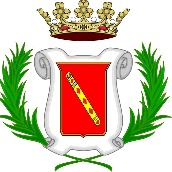 Il/la Il/la sttoscritto/a : ___________________________________________________________________________nato/a a ______________________il _________________codice fiscale :__________________________ residente a ___________________________in via _____________________________________in qualità di proprietario dell’immobile sito in CENTALLO al seguente indirizzo:consapevole delle sanzioni penali, nel caso di dichiarazioni mendaci e falsità negli atti, richiamate dall’art. 76 del D.P.R. 445/2000DICHIAROAi sensi di quanto prevede il D.L. 28-3-2014 n. 47 in vigore dal 28 maggio 2014, definitivo dopo la legge di conversione 23 maggio 2014, n. 80:(barrare solo il caso che ricorre) di aver regolarmente ceduto in locazione con contratto            □ registrato al n. _________________ il _____________ a _______________________           □ stipulato con scrittura privata in data ________________________________________ di aver messo a disposizione a titolo gratuito (comodato d’uso, ecc.) il suddetto immobile al Sig./ra:_____________________________________________________nat_ a __________________________ il _____________________________________________CF____________________________ (completare solo nel  caso in cui chiedano la residenza altre persone non indicate nel contratto) e ad i seguenti suoi famigliari e/o conviventi: Dichiara di essere informato/a, tramite apposita informativa resa disponibile dall’ente a cui è indirizzato il presente documento, ai sensi e per gli effetti degli articoli 13 e seg. del Regolamento Generale sulla Protezione dei Dati (RGPD-UE 2016/679), che i dati personali raccolti saranno trattati, anche con strumenti informatici, esclusivamente nell’ambito del procedimento per il quale la presente istanza/dichiarazione viene resa.Ai sensi dell'art. 38, d.P.R. 445 del 28 dicembre 2000, la dichiarazione è sottoscritta dall'interessato in presenza del dipendente addetto ovvero sottoscritta e inviata insieme alla fotocopia, non autenticata di un documento di identità del dichiarante, all'ufficio competente via fax, tramite un incaricato, oppure a mezzo posta.Luogo e data 							firma del proprietario_____________________                                        ______________________________La suddetta dichiarazione puo’ essere inviata allegando copia del documento di identità a:-Comune di Centallo – Ufficio Anagrafe – Via Francesco Crispi n. 11 -12044 Centallo.-a mezzo PEC all’indirizzo: comunecentallo.cn@legalmail.it- a mezzo e.mail: anagrafe@comune.centallo.cn.it – demografici@comune.centallo.cn.it- o mediante fax al n. 0171211608Per informazioni  telefoniche: 0171 212659   COGNOME E NOMEDATA DI NASCITALUOGO DI NASCITA